MALI BADACZE -EKSPERYMENTY I DOŚWIADCZENIA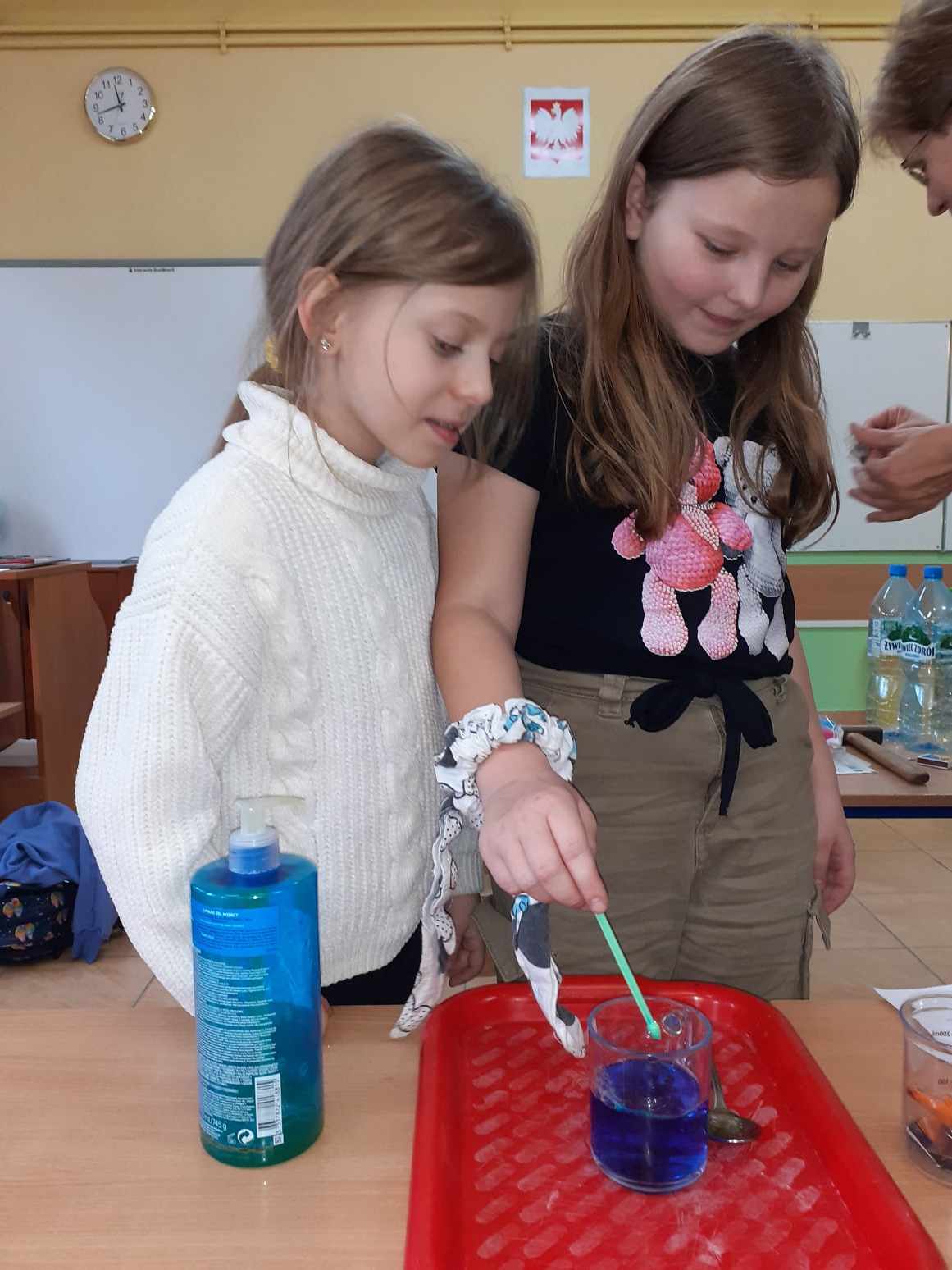 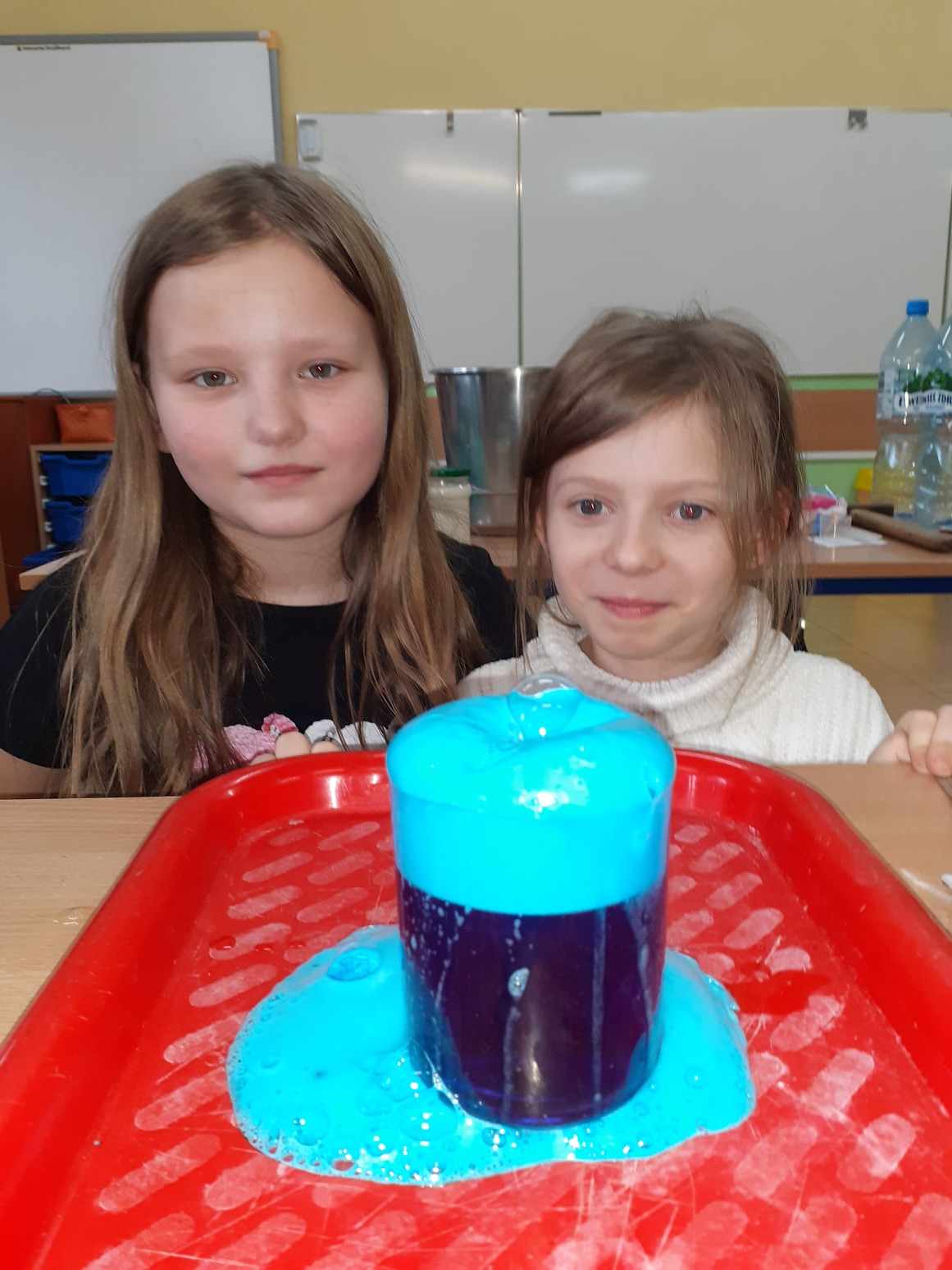 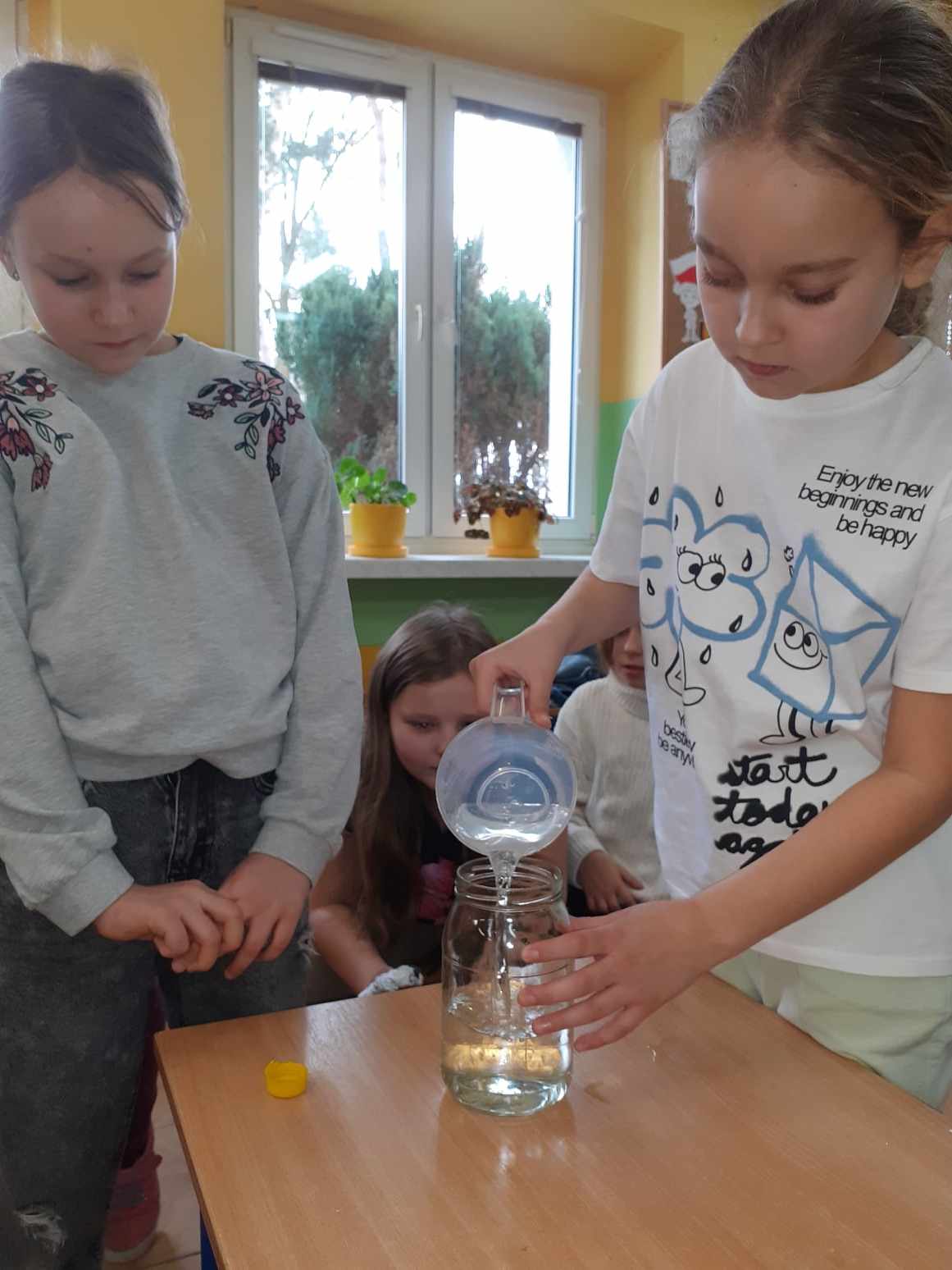 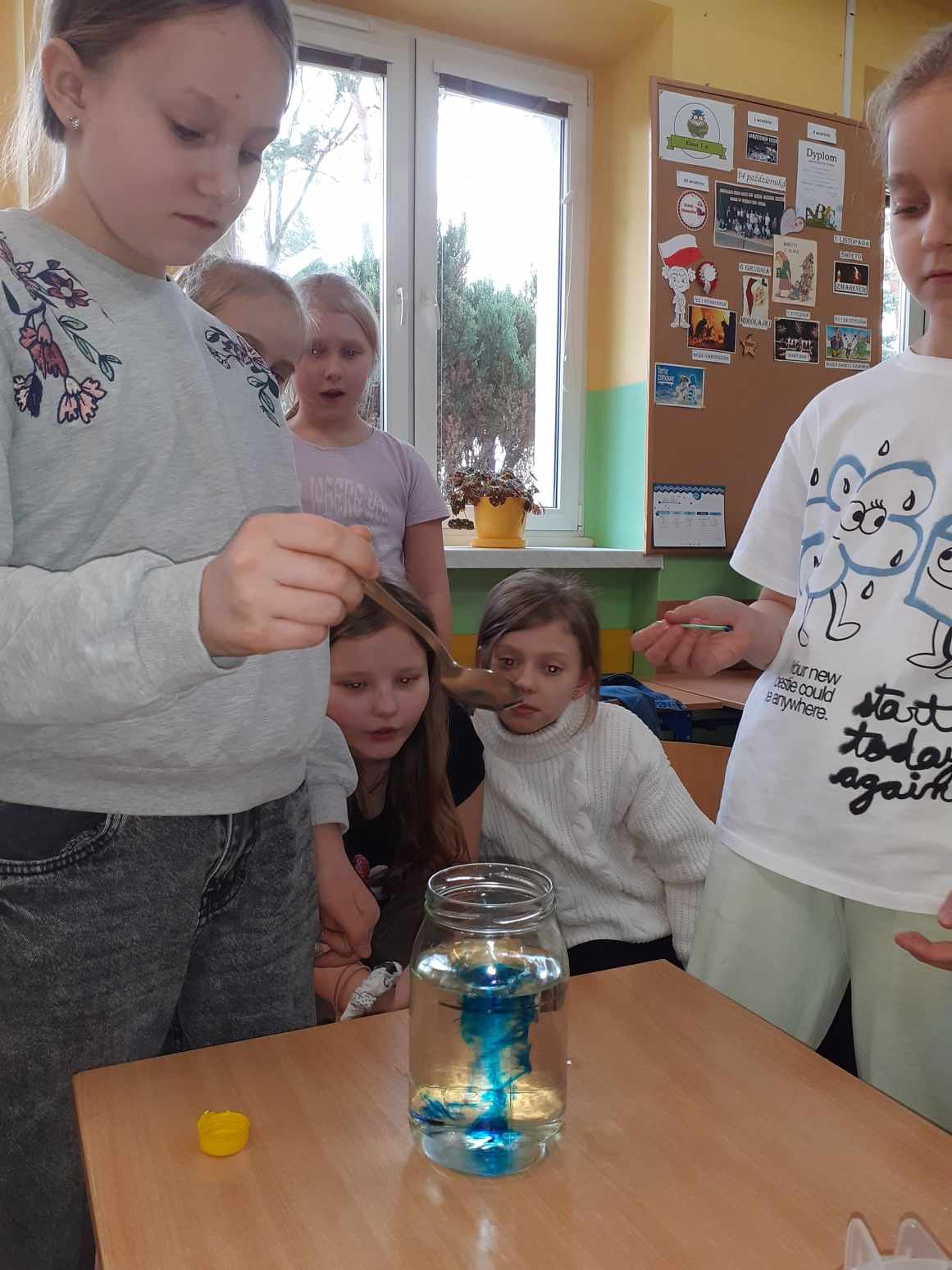 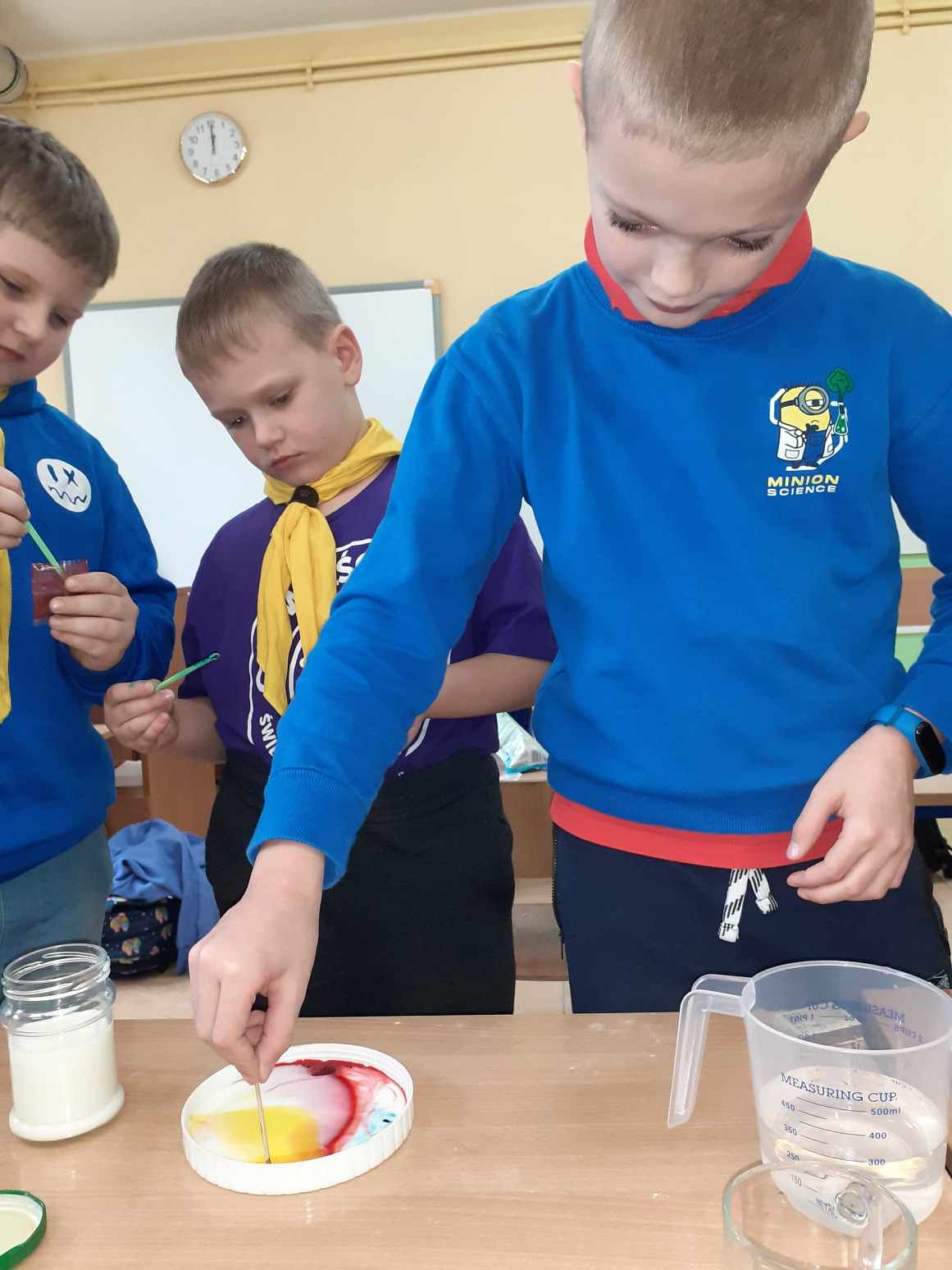 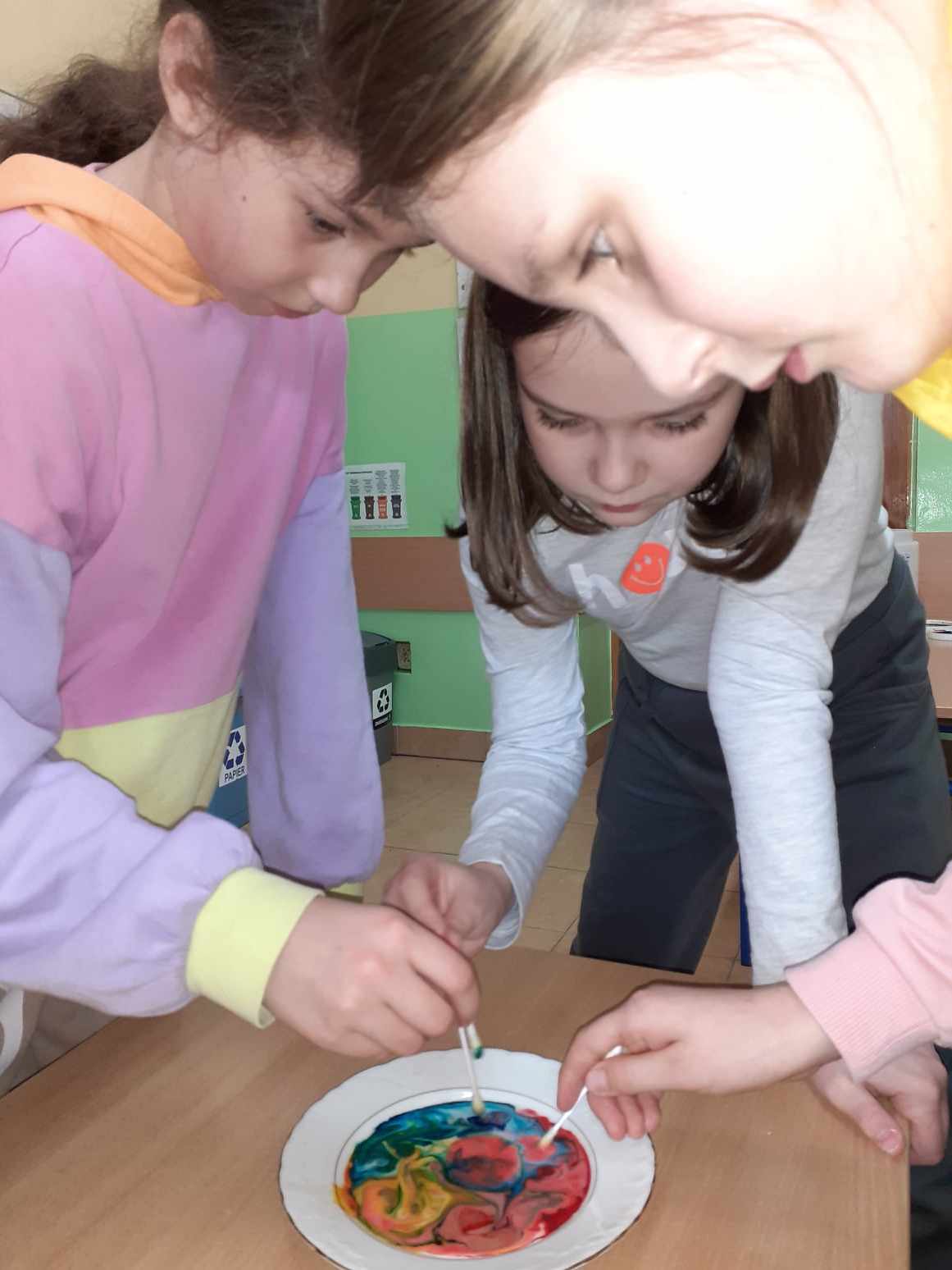 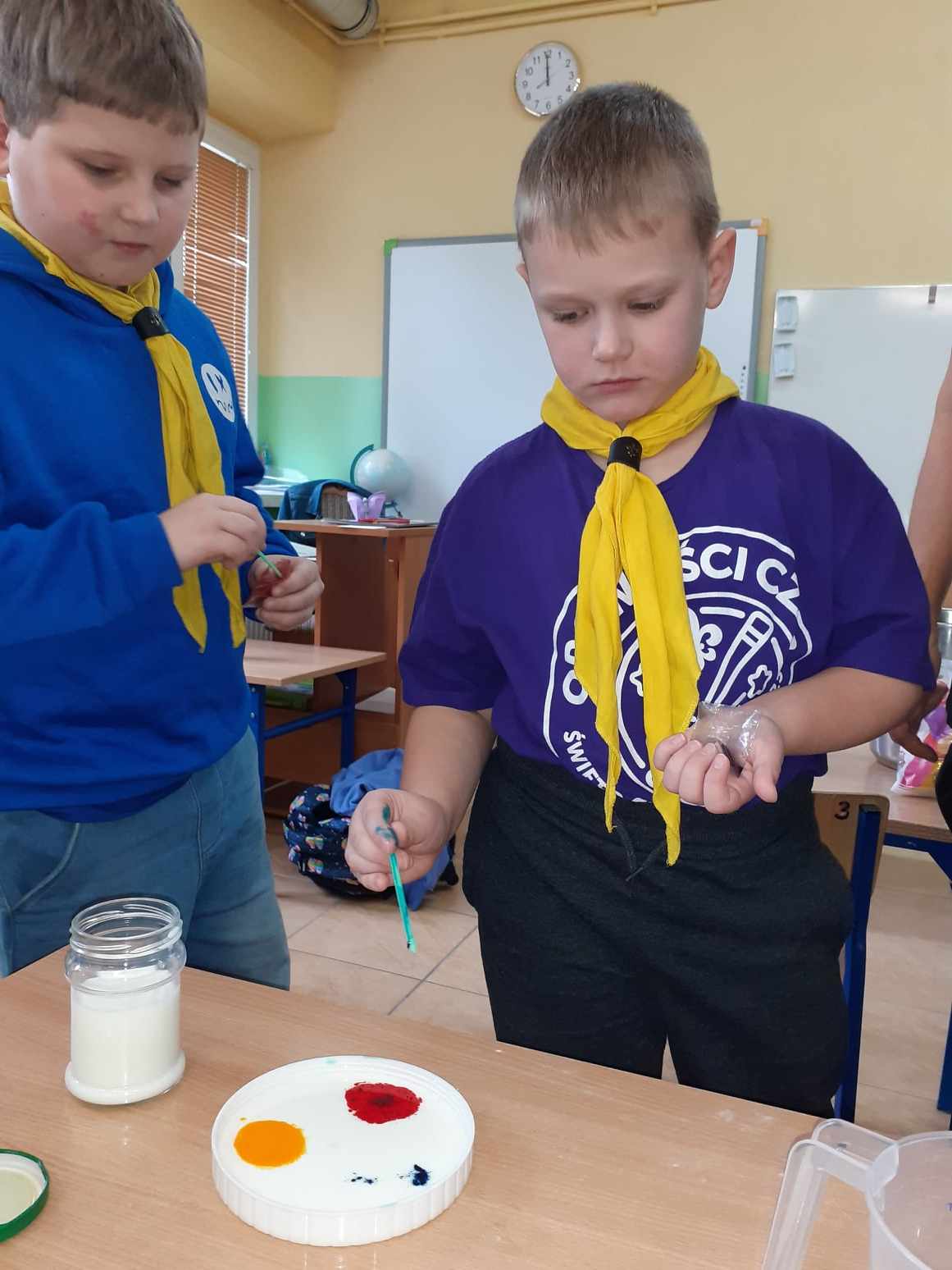 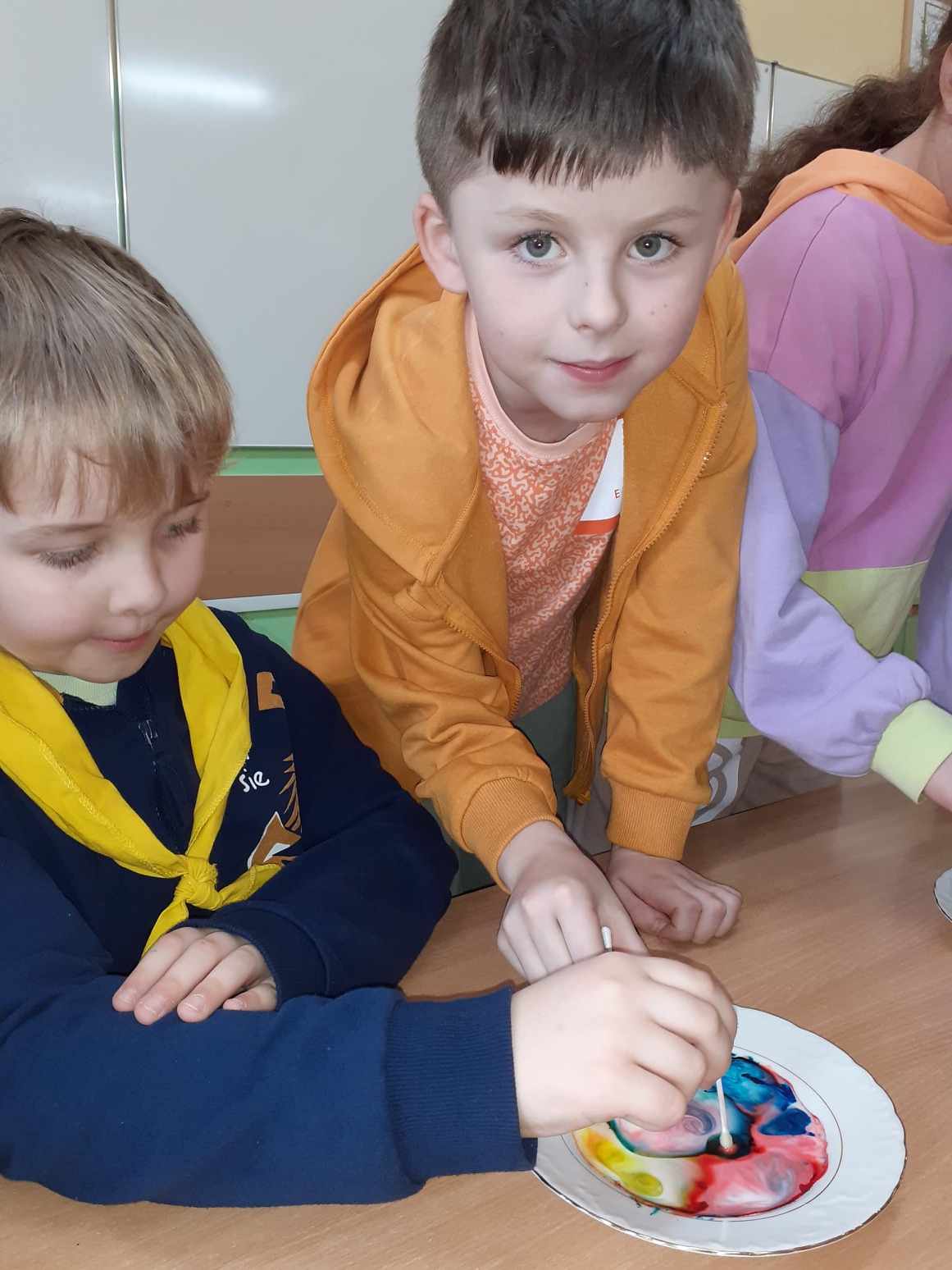 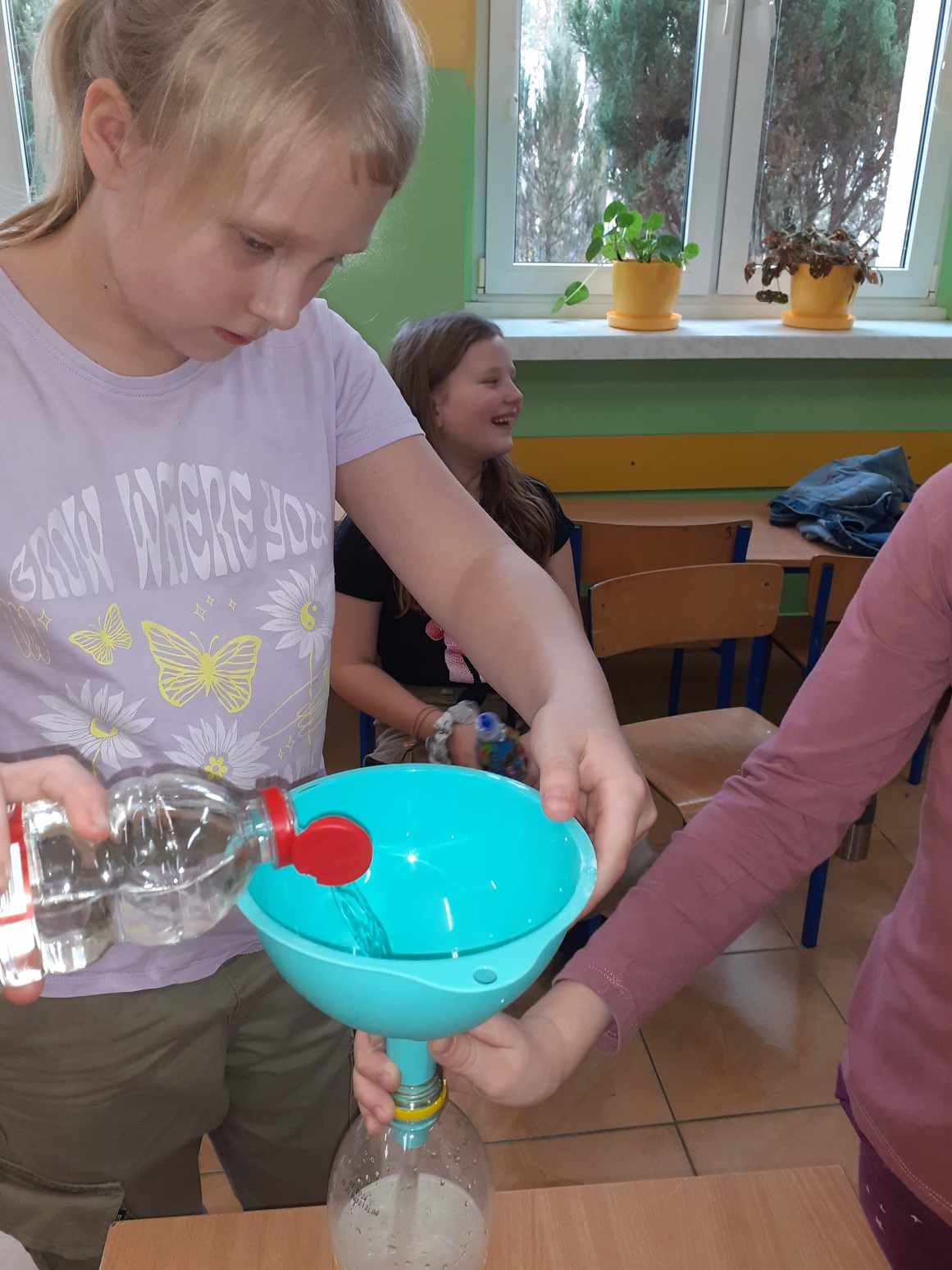 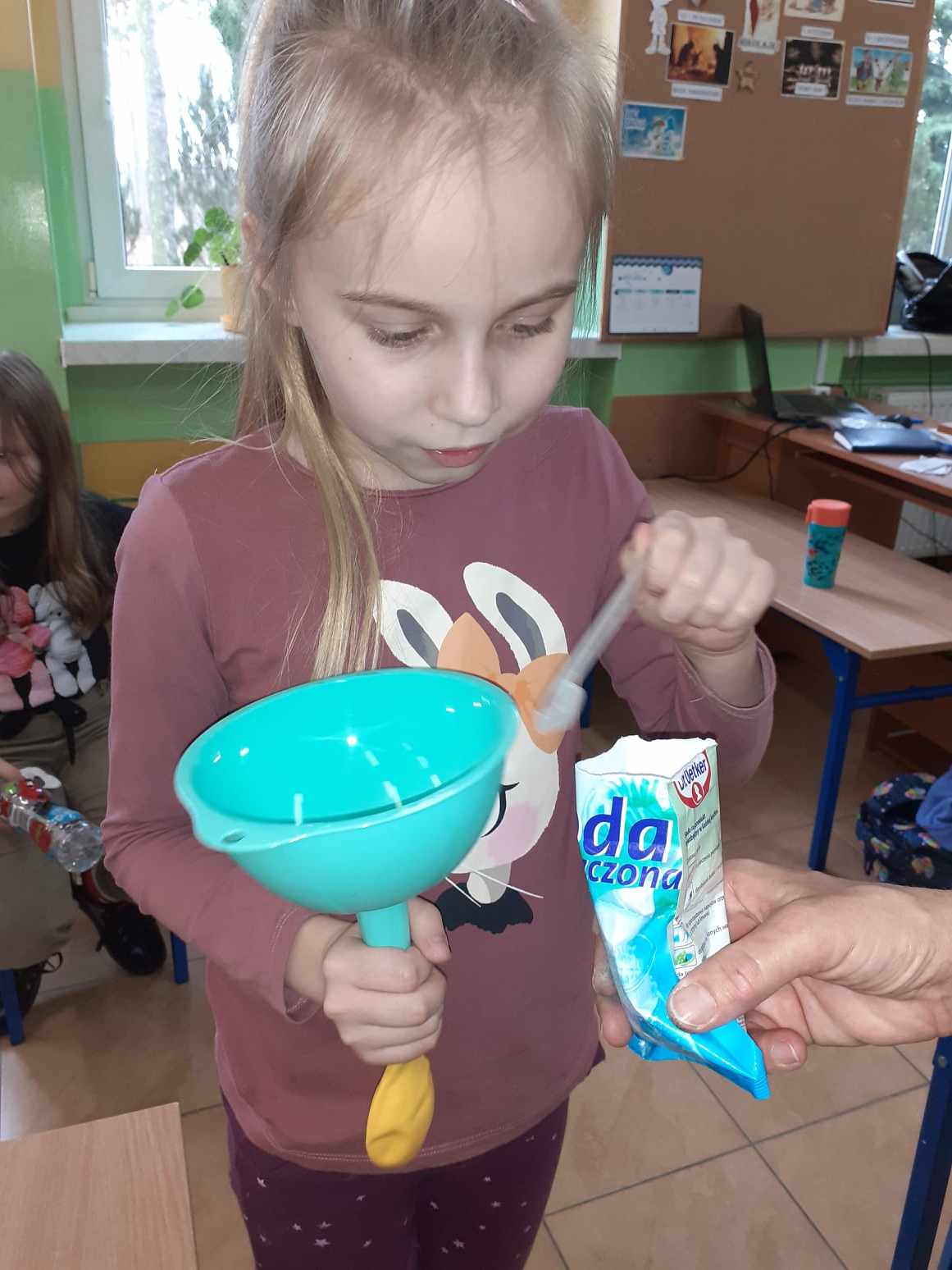 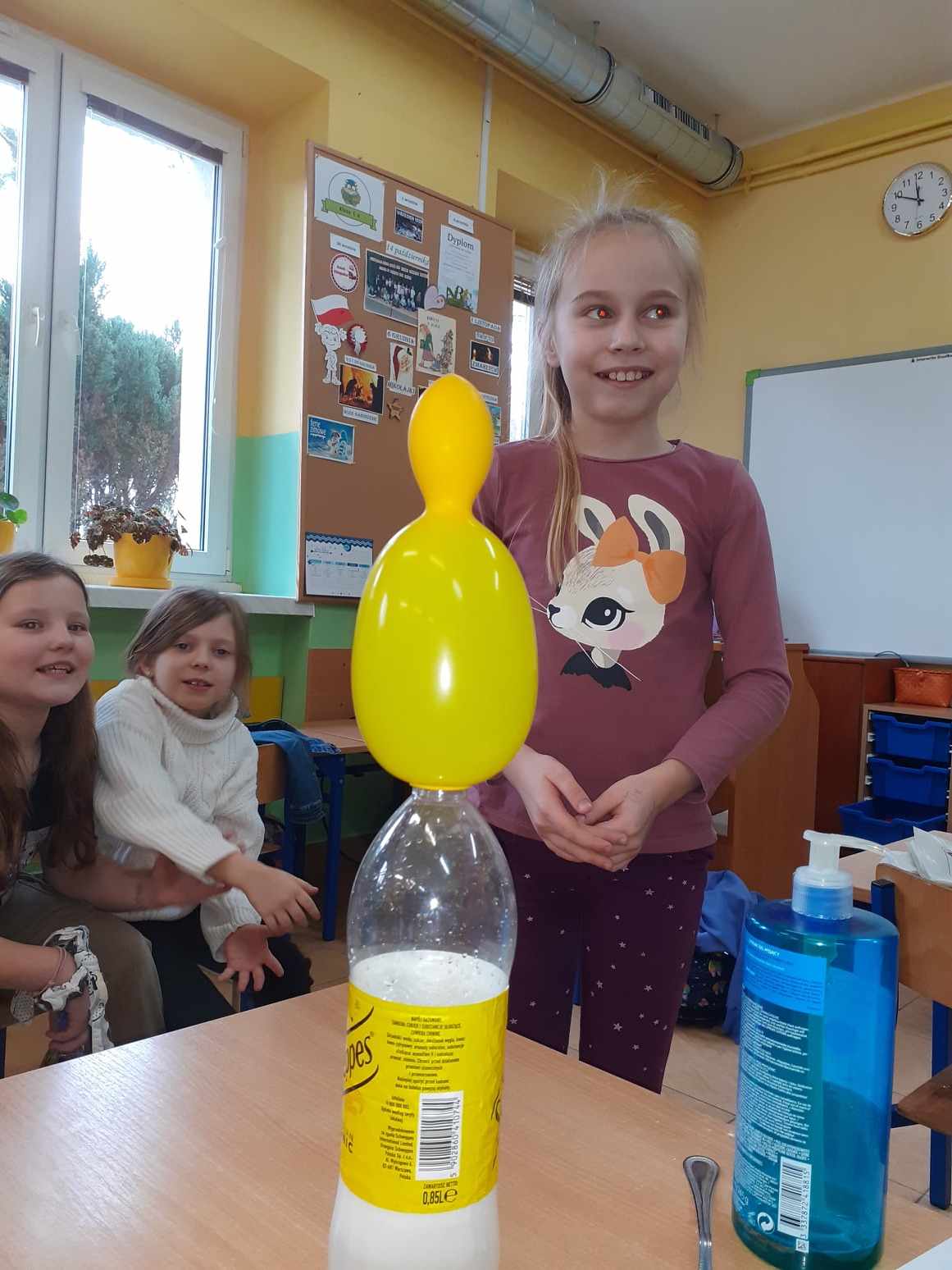 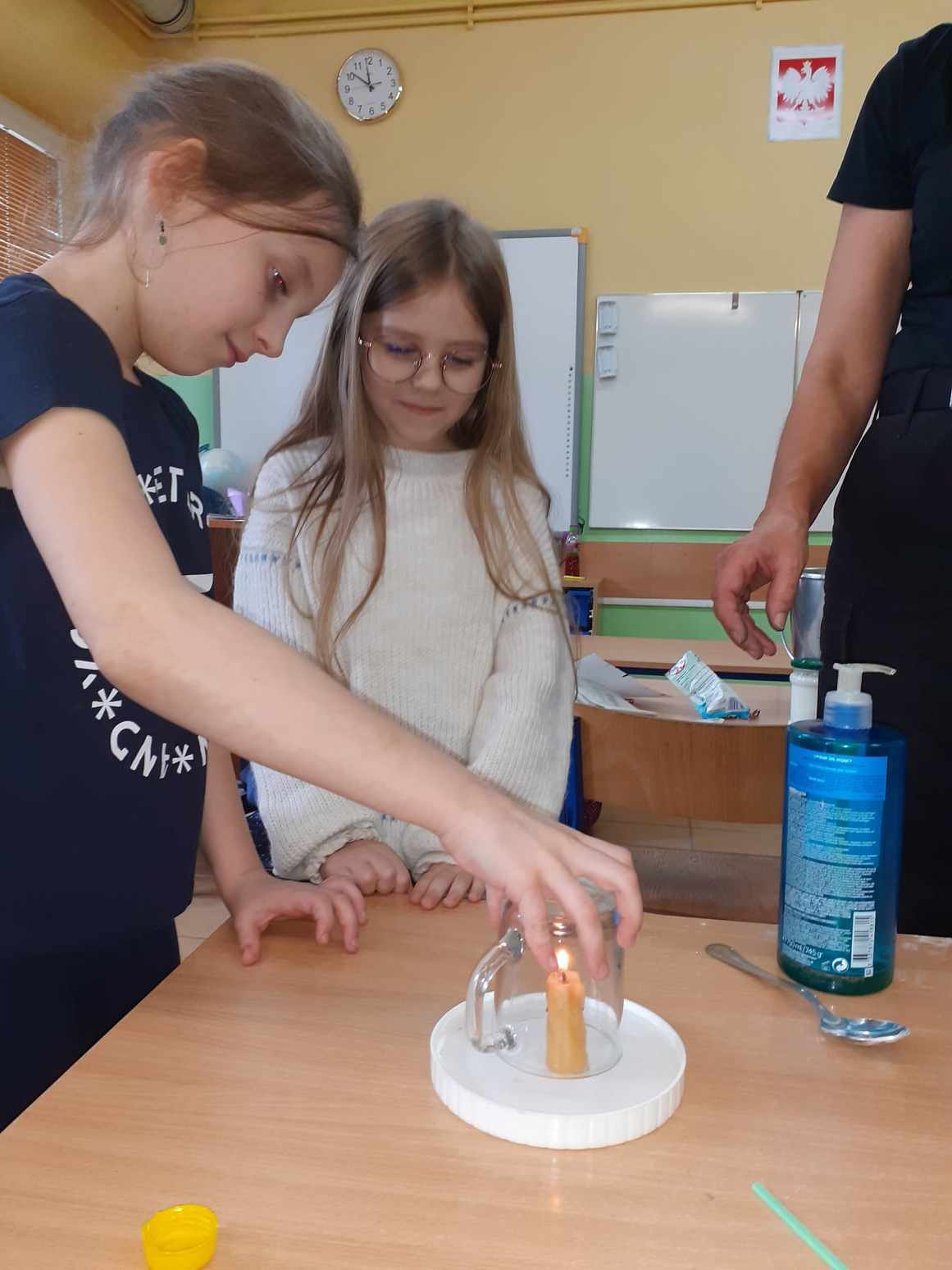 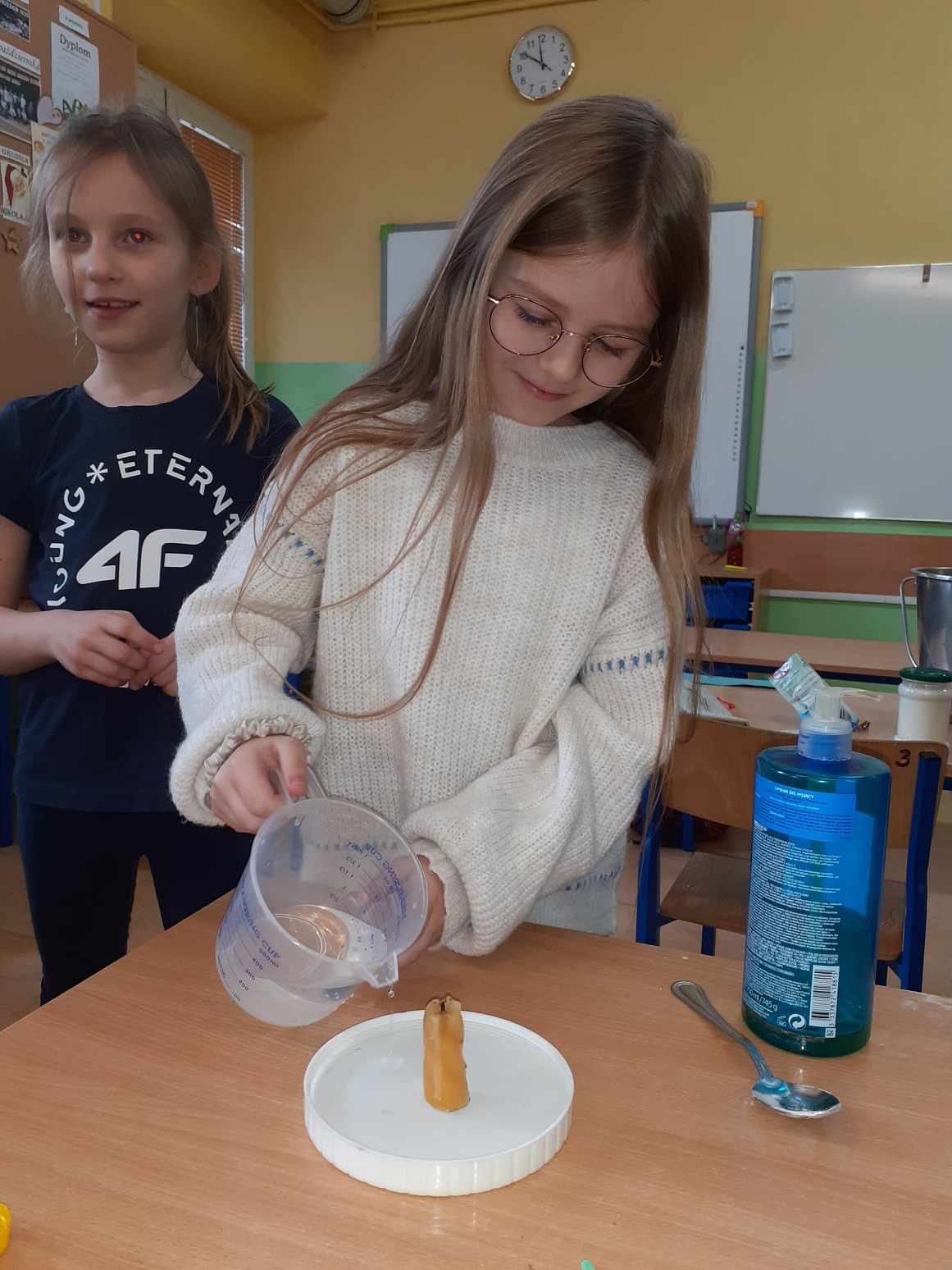 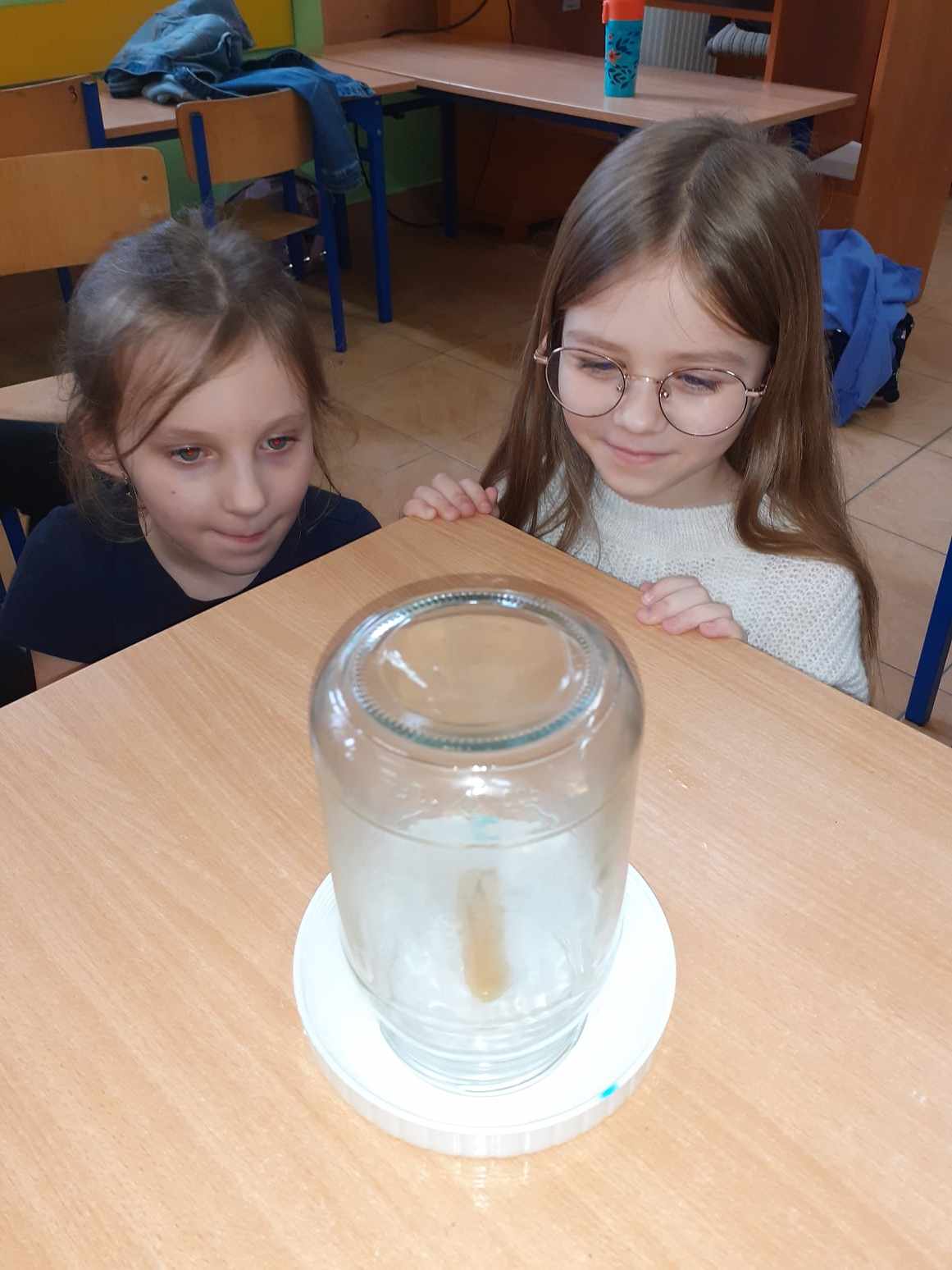 